Dzień ósmy2.06.2016CzwartekKolejny dzień i kolejne przygody. Dzisiaj bawiliśmy sią na dmuchańcach a po południu pojechaliśmy kolejką Retro do Trzęsacza, gdzie zwiedziliśmy Muzeum Multimedialne na Klifie oraz molo, z którego podziwialiśmy przepiękne widoki.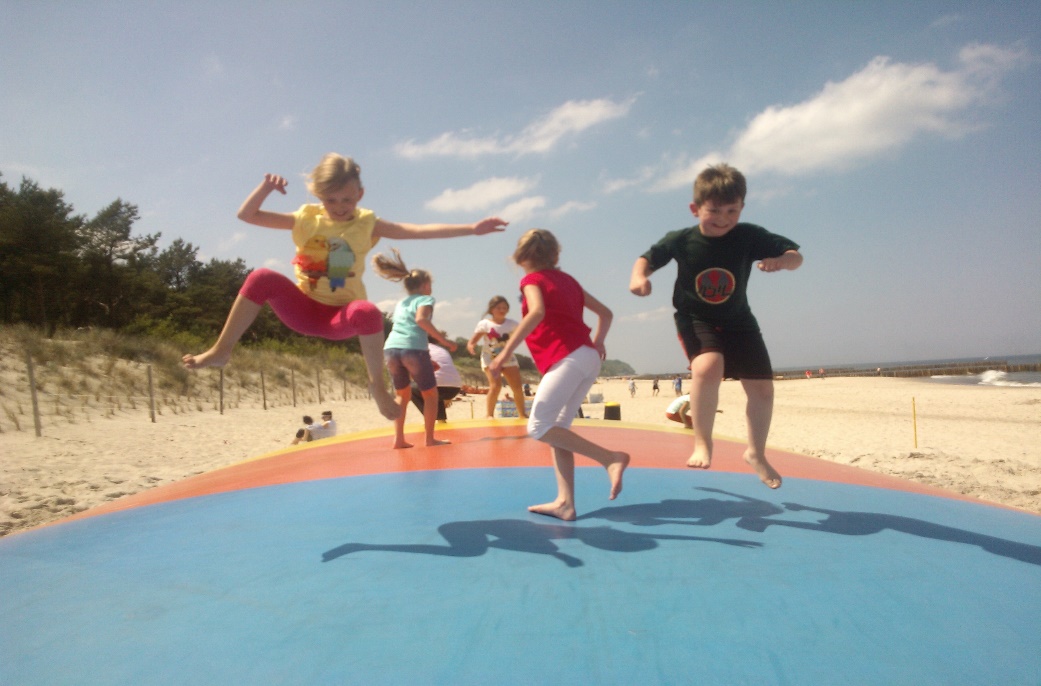 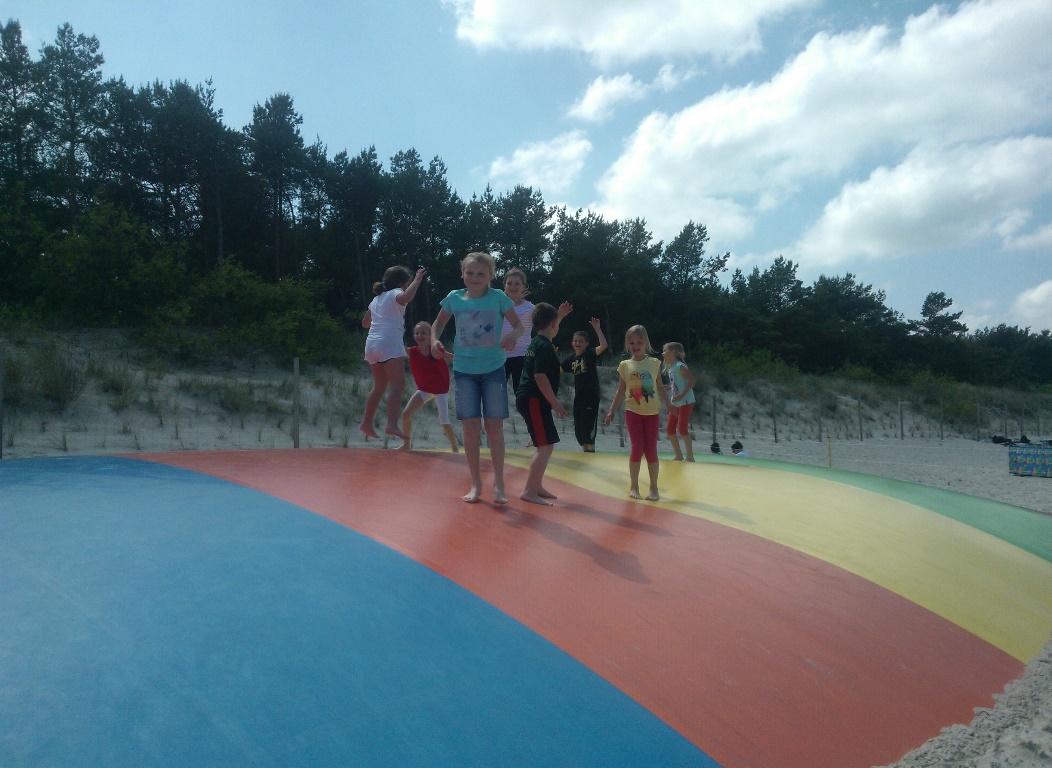 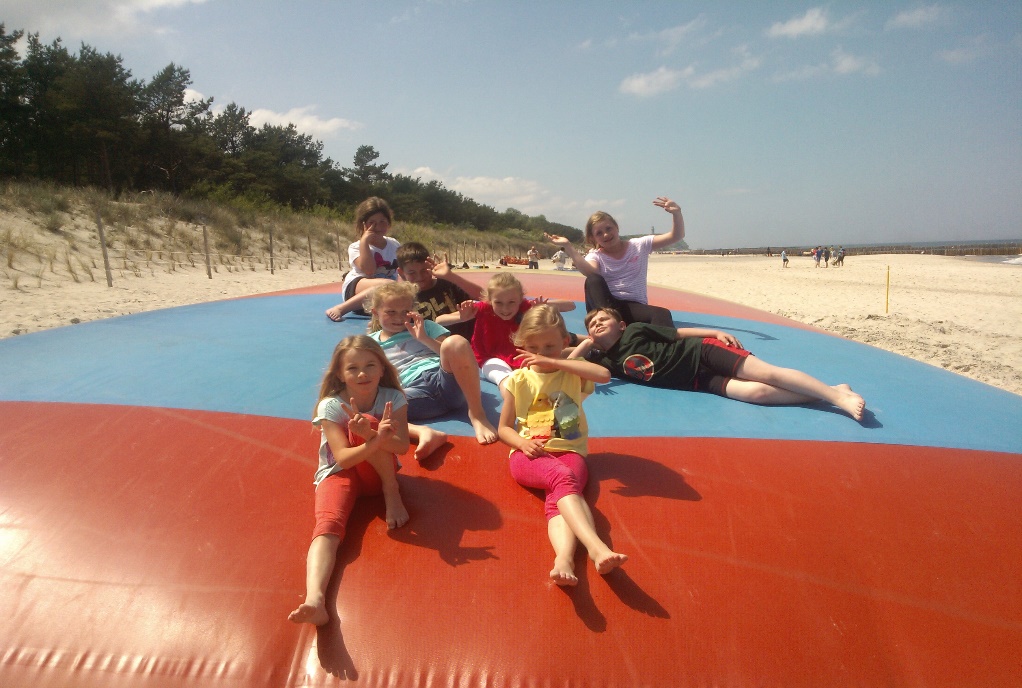 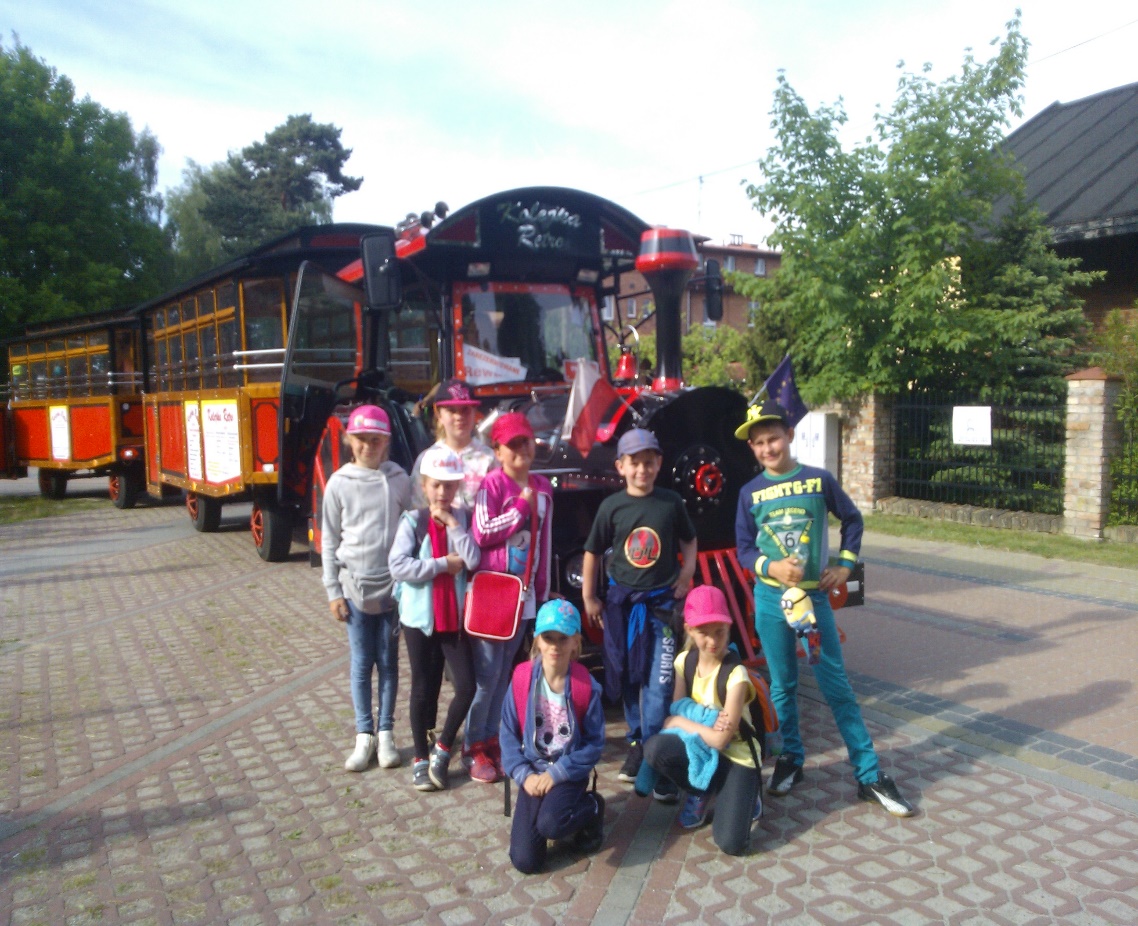 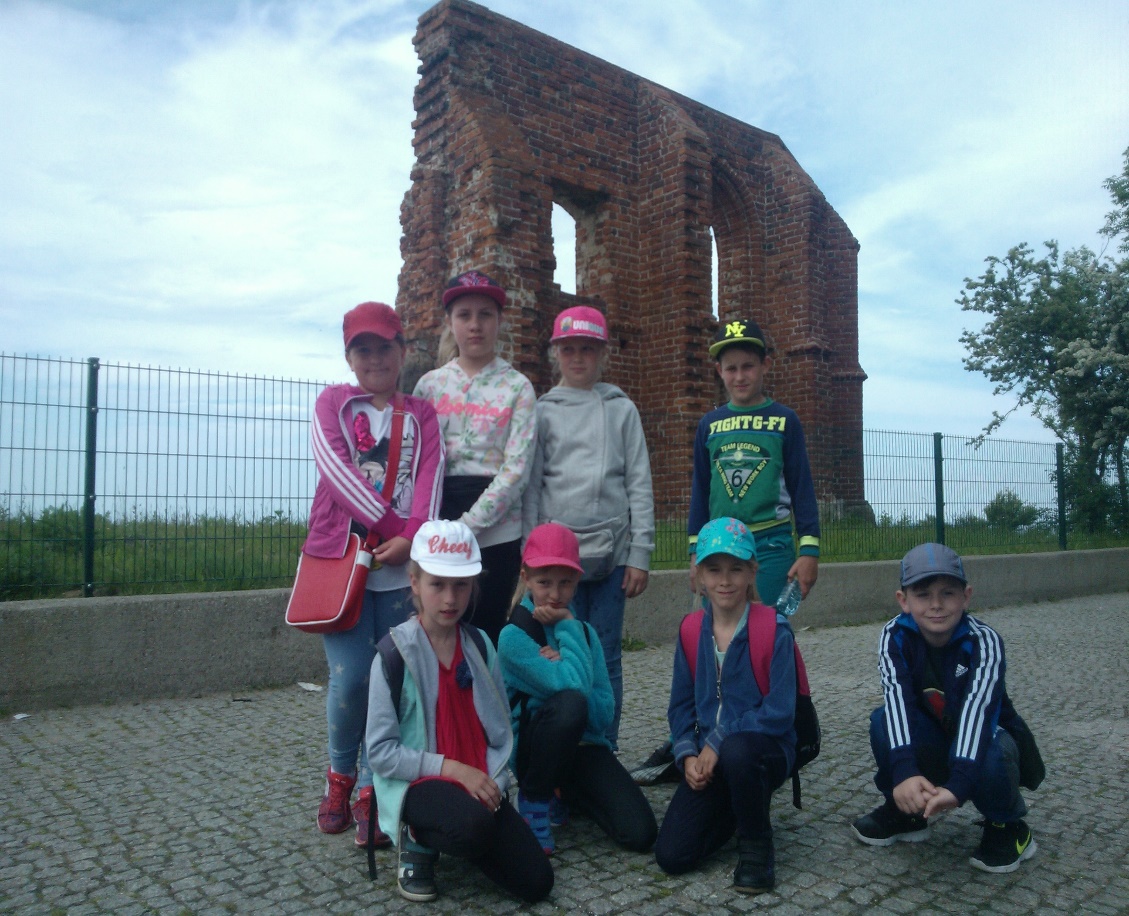 